Διδακτική Επίσκεψη στο Μουσείο Μικρασιατικού Ελληνισμού «Φιλιώ Χαϊδεμένου»Την Παρασκευή 13 Ιανουαρίου 2023 μαθητές της Β΄ Γυμνασίου του σχολείου μας επισκέφθηκαν το Μουσείο Μικρασιατικού Ελληνισμού «Φιλιώ Χαϊδεμένου» στο πλαίσιο διδακτικού προγράμματος στο μάθημα της Νεοελληνικής Λογοτεχνίας. Ορμώμενοι από τα λογοτεχνικά τους αναγνώσματα, οι μαθητές αξιοποίησαν την ευκαιρία να έρθουν σε επαφή με αυθεντικά κειμήλια και τεκμήρια προερχόμενα από Μικρασιάτες πρόσφυγες, οι οποίοι είτε λίγο πριν είτε μετά από τη Μικρασιατική Καταστροφή του 1922, εγκαταστάθηκαν στην Ελλάδα. Πιο συγκεκριμένα, πρωτότυπα εκθέματα όπως: χειροτεχνήματα, φορεσιές παραδοσιακές, κοσμήματα,μαρτυρίες (επιστολές, τετράδια μαθητικά, εκκλησιαστικά βιβλία, κρατικά έγγραφα της τουρκικής διοίκησης, φωτογραφίες καθώς και βίντεο με μαρτυρίες προσφύγων) προσείλκυσαν την προσοχή των μαθητών, οι οποίοι εξέφρασαν τα ερωτήματά τους και τις απορίες τους, στοχαζόμενοι πάνω στο θέμα του ξεριζωμού και της προσφυγιάς. Κατά τη διάρκεια της ιστορικής αυτήςαφήγησης που επιχειρήθηκε με τη συμβολή της ξεναγού του Μουσείου, δεσπόζουσα υπήρξε η μορφή της αείμνηστης Μικρασιάτισσας Φιλιώς Χαϊδεμένου, ο προσωπικός αγώνας της οποίας υπήρξε καθοριστικός για την ίδρυση του Μουσείου. 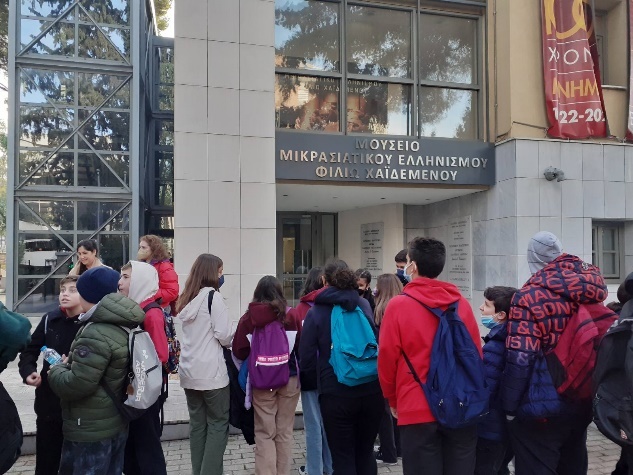 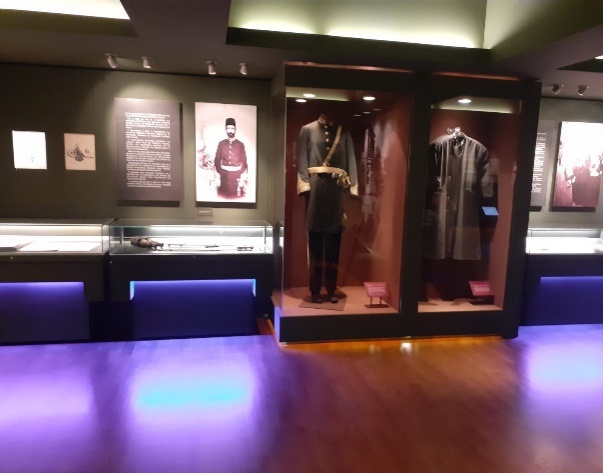 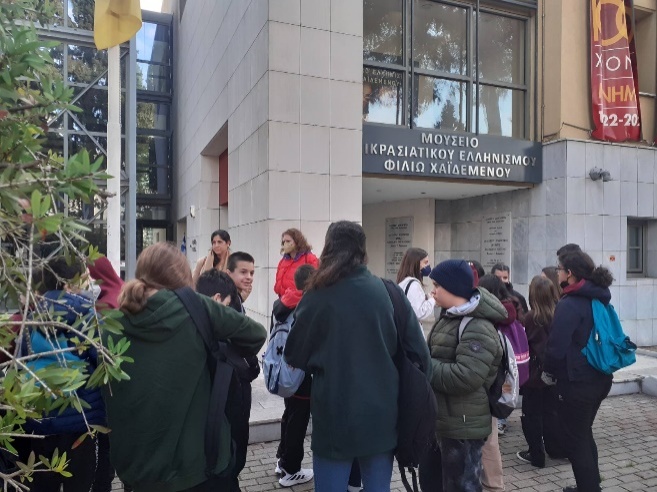 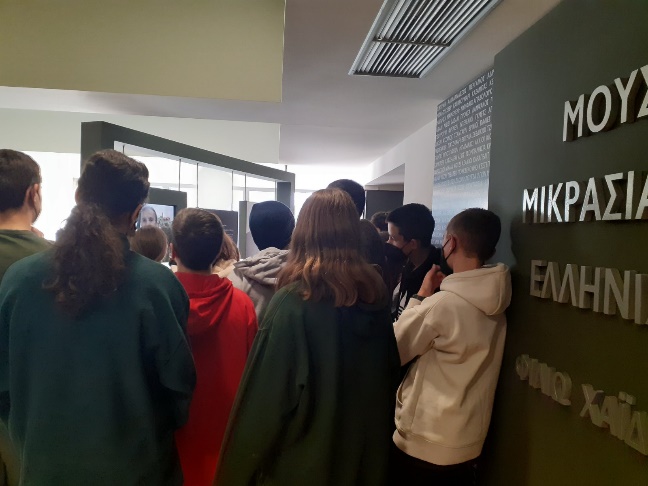 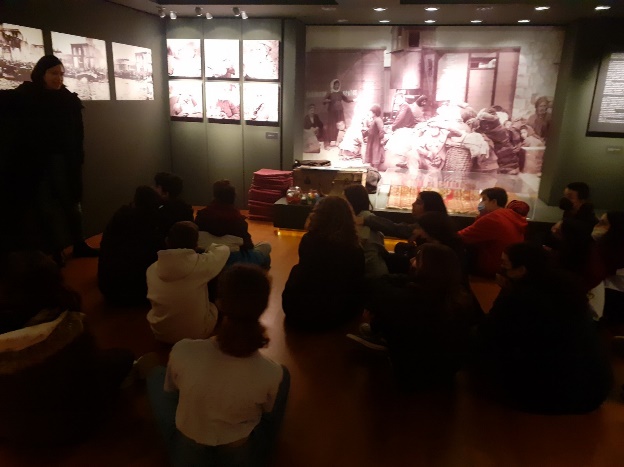 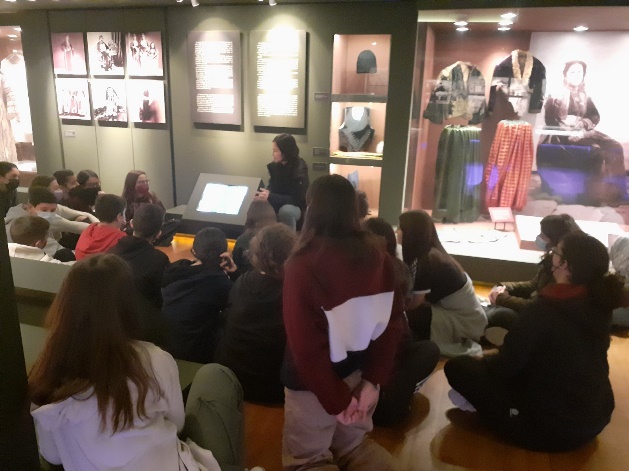 